ΣΥΛΛΟΓΟΣ ΕΚΠΑΙΔΕΥΤΙΚΩΝ Π. Ε.                       Μαρούσι  2 –  10 – 2017                                                                                                                   ΑΜΑΡΟΥΣΙΟΥ                                                     Ταχ. Δ/νση: Κηφισίας 211                                                    Αρ. Πρ.: 208                     Τ. Κ. 15124 Μαρούσι                                         Τηλ.: 210 8020697Fax: 210 8028620                                                                             Πληροφ.: Πολυχρονιάδης Δ. (6945394406)                                                                  Email:syll2grafeio@gmail.com                                      	Δικτυακός τόπος: http//: www.syllogosekpaideutikonpeamarousisou.grΠΡΟΣΤΑ ΜΕΛΗ ΤΟΥ ΣΥΛΛΟΓΟΥ ΜΑΣΚοινοποίηση: Δ.Ο.Ε. Συλλόγους Εκπ/κών Π. Ε. Θέμα: « Παράσταση διαμαρτυρίας του Δ. Σ. του Συλλόγου Εκπ/κών Π. Ε. Αμαρουσίου στη Δ/νση Π. Ε. Β΄ Αθήνας στο πλαίσιο των δράσεων της ΑΔΕΔΥ ενάντια στην αξιολόγηση – χειραγώγηση των Δ. Υ. που προωθείται από την κυβέρνηση – Ε.Ε. – Δ. Ν. Τ. την ΤΕΤΑΡΤΗ 4 – 10 – 2017 στις 14:00 ».Το Δ. Σ. του Συλλόγου Εκπ/κών Π. Ε. Αμαρουσίου θα πραγματοποιήσει παράσταση διαμαρτυρίας στη Δ/νση Π. Ε. Β΄ Αθήνας  στο πλαίσιο των δράσεων της ΑΔΕΔΥ ενάντια στην αξιολόγηση – χειραγώγηση των Δ. Υ. που προωθείται από την κυβέρνηση – Ε.Ε. – Δ. Ν. Τ. την ΤΕΤΑΡΤΗ 4 – 10 – 2017 στις 14:00, με στόχο την πληρέστερη ενημέρωση των συναδέλφων εκπαιδευτικών που υπηρετούν (αποσπασμένοι ως διοικητικοί υπάλληλοι) στη Δ/νση Π. Ε. Β΄ Αθήνας αλλά και των διοικητικών υπαλλήλων της Β΄ Δ/νσης Π. Ε. Αθήνας αναφορικά με τις θέσεις της ΑΔΕΔΥ και της Δ. Ο. Ε. για την αξιολόγηση προσκαλώντας τους σε  μαζική συμμετοχή  στην απεργία – αποχή από κάθε αξιολογική διαδικασία που έχει προκηρυχθεί από την ΑΔΕΔΥ και τη Δ.Ο. Ε. Επισυνάπτουμε σχετική επιστολή της Ε. Ε. της ΑΔΕΔΥ για το συγκεκριμένο θέμα: Επιστολή της Εκτελεστικής Επιτροπής της Α.Δ.Ε.Δ.Υ. προς τους εργαζόμενους στο ΔημόσιοΔεν θα περάσει ο απεργοσπαστικός σχεδιασμός της κυβέρνησης!Συνεχίζουμε αποφασιστικά την απεργία-αποχή από την αξιολόγηση!Τρίτη, 3 Οκτωβρίου 2017 Ημέρα δράσης ενάντια στην αξιολόγηση σε κάθε εργασιακό χώρο! Συναδέλφισσες, συνάδελφοι, Μετά την επιτυχία της απεργίας-αποχής από τις διαδικασίες της αξιολόγησης, που στήριξαν σε ποσοστό πάνω από 90% όλοι-ες οι εργαζόμενοι-ες στο Δημόσιο Τομέα, η συγκυβέρνηση ΣΥΡΙΖΑ-ΑΝΕΛ επιχειρεί να θέσει σε εφαρμογή την απεργοσπαστική τροπολογία που ψήφισε, μαζί με τη Νέα Δημοκρατία, στη Βουλή. Η ρύθμιση αυτή προβλέπει ότι οι προϊστάμενοι που απέχουν από τη διαδικασία αξιολόγησης και δεν προχωρούν σε αξιολόγηση των υφισταμένων τους, αποκλείονται από τις επερχόμενες κρίσεις για θέσεις προϊσταμένων, ενώ δίνει τη δυνατότητα στους προϊστάμενους-αξιολογητές να προχωρήσουν στην αξιολόγηση ακόμη και χωρίς τη συμμετοχή των υφισταμένων τους. Προσδιορίζει ασφυκτικά χρονικά όρια για την ολοκλήρωση της διαδικασίας και προβλέπει ότι τα σχετικά φύλλα αξιολόγησης μπορεί να τα προμηθευτεί ο ενδιαφερόμενος με οποιονδήποτε τρόπο και όχι κατ’ ανάγκη από την υπηρεσιακή οδό. Στην αιτιολογική έκθεση που συνοδεύει την τροπολογία αναφέρεται ότι «θεσπίζονται δικλείδες ασφαλείας, ώστε να καθίσταται ευχερέστερη η συμμετοχή στη διαδικασία αξιολόγησης ενώ εύλογα τάσσονται προθεσμίες συμμόρφωσης (!) τόσο για τους αξιολογούμενους όσο και τους αξιολογητές». Η Κυβέρνηση, με την κίνησή της αυτή:   Κονιορτοποιεί τις διακηρύξεις για μια δήθεν διαφορετική, «καλή και μη τιμωρητική αξιολόγηση», για «δημοκρατικές διαδικασίες» και διαφορετική αντίληψη για το δημόσιο, σε σύγκριση με τις προηγούμενες κυβερνήσεις.  Νομοθετεί μία αντιδημοκρατική, αντισυνταγματική ρύθμιση σε σύγκρουση με τις διεθνείς συμβάσεις εργασίας 87/1948 και 98/1949, αλλά και με τις διατάξεις του Ν.1264/82, η οποία μας γυρίζει πίσω σε μαύρες εποχές.  Παρεμβαίνει στη λειτουργία του συνδικαλιστικού κινήματος, καταστρατηγεί τις συνδικαλιστικές ελευθερίες και ιδιαίτερα το δικαίωμα της απεργίας των εργαζομένων και για πρώτη φορά θεσμοθετεί ποινές και διακρίσεις σε βάρος απεργών. Το «δόγμα» της Κυβέρνησης, ότι όποιος προϊστάμενος απεργεί δεν ξαναεπιλέγεται ανοίγει θεσμικά έναν επικίνδυνο δρόμο για τις συνδικαλιστικές ελευθερίες.  Εκβιάζει τους απεργούς, με μια πρωτοφανή πράξη ποινικοποίησης της απεργίας. Στην ουσία θεσμοθετεί μια μορφή LOCK OUT και κάνει το πρώτο βήμα για το συνδικαλιστικό νόμο που έχει αναλάβει να φέρει από το νέο Μνημόνιο που ψήφισε.  Επιδιώκει να δημιουργήσει έναν επιθετικό απεργοσπαστικό μηχανισμό που θα αξιοποιήσει ως όργανο επιβολής της πολιτικής της στο δημόσιο.  Θέλει να διαλύσει τη συλλογικότητα και την ενιαία σύμβαση – μισθολόγιο στο δημόσιο, με την ιδεολογία του «ο θάνατός σου η ανέλιξή μου».  Υπόσχεται ότι θα ανταμείψει τους απεργοσπάστες, που θα περάσουν τις εξετάσεις υποταγής, με θέσεις προϊσταμένων. Ποτέ στο παρελθόν δεν θεσμοθετήθηκε κριτήριο για την ανέλιξη σε θέση ευθύνης η συμμετοχή ή μη σε απεργία. Η διάκριση των υπαλλήλων με βάση το ποιος απεργεί !!!  Πάνω από όλα, επιχειρεί την αποφασιστική προώθηση του νεοσυντηρητικού σχεδίου για μικρό, ευέλικτο κράτος στην απόλυτη υπηρεσία του κεφαλαίου. Με μια σκληρή δημόσια διοίκηση, με επιτελικά στελέχη-managers, προϊστάμενους- «λοχαγούς» που θα εφαρμόζουν τις αντιδραστικές πολιτικές που προωθούν την παραχώρηση υπηρεσιών στους ιδιώτες, τη συρρίκνωση-συγχώνευση-κατάργηση τομέων και υπηρεσιών του Δημοσίου, την ανατροπή εργασιακών δικαιωμάτων, τις απολύσεις, την περικοπή μισθών, την υπερεργασία, την πίεση στους κατωτέρους τους για διαρκή ατομική συλλογή «προσόντων». Είναι συνέχεια αυτών που δήλωσε πρόσφατα ο ίδιος ο Τσίπρας για «το Δημόσιο που θα ανοίγει την πόρτα στις επιχειρήσεις και στις ιδιωτικές επενδύσεις, δεν θα φέρνει γραφειοκρατικά εμπόδια...».  Η τροπολογία «αναβαθμίζει» την κυβέρνηση ΣΥΡΙΖΑ-ΑΝΕΛ στην πιο σκληρή και συνεπή προς την Ευρωπαϊκή Ένωση και την τρόικα, ως προς την εφαρμογή της αξιολόγησης, απ' όλες τις προηγούμενες κυβερνήσεις. Στην προσπάθειά της «να πετύχει εκεί που οι προκάτοχοί της απέτυχαν» δε διστάζει να τους ξεπεράσει σε αυταρχισμό, εκβιασμούς, ύπουλες και διχαστικές για τους εργαζόμενους πρακτικές. Είναι μια πρόγευση της απόφασής της να επιβάλει με κάθε μέσο τις Μνημονιακές δεσμεύσεις και τα μέτρα που συμφώνησε με την ΕΕ και το κεφάλαιο (υλοποίηση των 113 προαπαιτούμενων, νόμος για τις απεργίες, νέες περικοπές, γενικό ξεπούλημα κλπ) για την 3η αξιολόγηση και την επίτευξη των ματωμένων πλεονασμάτων που συμφώνησε μέχρι το 2060. Η επιμονή της κυβέρνησης και των «θεσμών» στην εφαρμογή του συστήματος αξιολόγησης, με κάθε τρόπο, αποδεικνύει τη σημασία της αξιολόγησης για το συνολικό σχεδιασμό αντιδραστικής αναδιάρθρωσης του κράτους και συνέχισης της επίθεσης στην κοινωνία και τους δημοσίους υπαλλήλους. Θα χρησιμοποιηθεί ως εργαλείο τρομοκράτησης και πειθάρχησης των εργαζόμενων, εντατικοποίησης της εργασίας, μισθολογικών μειώσεων, υποχρεωτικών μετακινήσεων, ακόμα και μελλοντικών απολύσεων. Παράλληλα, θα παίξει κομβικό ρόλο στη διαδικασία οικοδόμησης του «επιτελικού κράτους», ενός κράτους «μικρού» για το λαό και τις ανάγκες του, αλλά πολύ μεγάλου και γενναιόδωρου για τα επιχειρηματικά συμφέρονται και τα καπιταλιστικά κέρδη. Συναδέλφισσες, συνάδελφοι, Όλοι εμείς, οι εργαζόμενοι, με τη συλλογική και αποφασιστική στάση μας, μπορούμε να χαλάσουμε και αυτά τα σχέδια. Συνεχίζουμε ακόμα πιο δυναμικά την απεργία-αποχή που επαναπροκήρυξε η Α.Δ.Ε.Δ.Υ. και οι Ομοσπονδίες μας.  Η καθολική συμμετοχή μας στην απεργία-αποχή θα τους υποχρεώσει να ακυρώσουν ως κριτήριο τη συμμετοχή στην αξιολόγηση για τις επόμενες κρίσεις – αν και όποτε γίνουν, καθώς μέχρι τώρα βλέπουμε μόνο αυθαίρετες τοποθετήσεις προϊσταμένων, οι οποίοι καλούνται μάλιστα να αξιολογήσουν. Η μεγάλη συμμετοχή στην απεργία-αποχή σημαίνει ότι δε θα υπάρχουν αρκετοί υποψήφιοι για στελέχη αν δεν ανακληθεί το μέτρο.  Καλούμε τα στελέχη να μείνουν στην ίδια πλευρά με όλους εμάς και να υπερασπίσουμε όλοι μαζί την εργασία και το δημόσιο στην υπηρεσία του λαού. Άλλωστε κανένας δεν έχει δικαίωμα να επικαλεστεί τη «σωτηρία» της θέσης του, πατώντας πάνω στη δουλειά και τα δικαιώματα των άλλων και καταστρέφοντας την 4 κοινή βάση όλων μας. Μόνο η συνέχιση με τον ίδιο μαζικό τρόπο της απεργίας- αποχής κατοχυρώνει τη θέση όλων μας. Όπως προκύπτει από τις τεκμηριωμένες γνωμοδοτήσεις Πανεπιστημιακών καθηγητών και δικηγόρων «η μη εκπλήρωση της «υποχρέωσης αξιολόγησης», όταν οφείλεται σε συμμετοχή σε νομίμως προκηρυχθείσα απεργία δεν μπορεί να αποτελεί λόγο αποστέρησης από τους υπαλλήλους της δυνατότητας συμμετοχής σε διαδικασίες επιλογής και τοποθέτησης προϊσταμένων».  Καλούμαστε τώρα πλέον όλοι να αναλάβουμε τις ευθύνες μας. Να στηρίξουμε τις συλλογικές διαδικασίες και πρωτοβουλίες για την επιτυχία της απεργίας-αποχής σε κάθε εργασιακό χώρο στο δημόσιο. Να συμμετέχουμε μαζικά στις γενικές συνελεύσεις και να στηρίξουμε τις συλλογικές αποφάσεις, με συγκεντρώσεις παντού, με κάλεσμα σε όλα τα στελέχη να μην διαχωριστούν από τους άλλους εργαζόμενους, πρέπει να πυροδοτηθεί ένα ζωντανό και αποφασιστικό ρεύμα αγώνα σε κάθε υπηρεσία και χώρο δουλειάς.  Η καθολική αντίσταση στην αξιολόγηση και η ήττα της κυβέρνησης να γίνει η απαρχή για την αναγκαία επανεκκίνηση των αγώνων. Ξέρουμε ότι τίποτα δεν πρόκειται να σταματήσει αν δεν ξαναβγούμε όλοι στους δρόμους, αν δεν εμποδίσουμε την εφαρμογή των μέτρων και δεν αμφισβητήσουμε το συνολικό καταστροφικό σχέδιο για το λαό, αν δε σπάσουμε τα δεσμά του χρέους και τα σχέδια της ΕΕ και του κεφαλαίου.  Καλούμε τα σωματεία και τις Ομοσπονδίες να οργανώσουν μαζικές και μαχητικές πρωτοβουλίες την Τρίτη, 3 Οκτωβρίου 2017, ημέρα δράσης σε όλη τη χώρα και σε όλες τις υπηρεσίες κατά της απεργοσπαστικής τροπολογίας και της εφαρμογής της αξιολόγησης. Με συγκεντρώσεις, καταλήψεις, ενημέρωση των πολιτών κτλ. αλλά και τη συγκέντρωση και ομαδική κατάθεση από τα σωματεία των δηλώσεων συμμετοχής στην απεργία αποχή προς την υπηρεσία να στείλουμε το μήνυμα ότι συνεχίζουμε τον αγώνα ενάντια στη διάλυση του Δημοσίου.  Να διεκδικήσουμε μόνιμες προσλήψεις, σταθερή και μόνιμη εργασία, αναπλήρωση των απωλειών (ξεπάγωμα των κλιμακίων, δώρα κλπ.), μείωση του εργάσιμου χρόνου, σταμάτημα των ιδιωτικοποιήσεων και της φοροληστείας του λαού – να πληρώσει το κεφάλαιο, κρατική χρηματοδότηση δημόσιας υγείας, παιδείας, κοινωνικής ασφάλισης για ένα δημόσιο στην υπηρεσία των λαϊκών αναγκών, τη διαγραφή του Χρέους σε σύγκρουση με την Κυβέρνηση, την Ευρωπαϊκή Ένωση και το ΔΝΤ. Από την Εκτελεστική Επιτροπή της Α.Δ.Ε.Δ.Υ.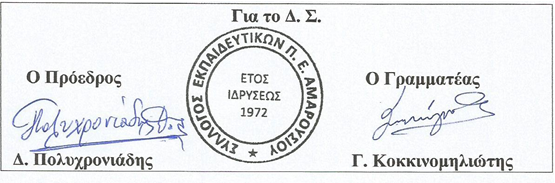 